4. MEDNARODNI OTROŠKI LIKOVNI NATEČAJ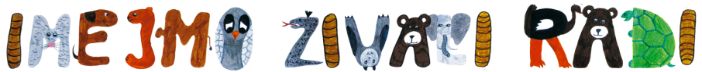 MARIBOR 20174. MEDNARODNI OTROŠKI LIKOVNI NATEČAJMARIBOR 2017IME IN PRIIMEK AVTORJA:NASLOV LIKOVNEGA DELA:STAROST/RAZRED:IME IN NASLOV ŠOLE:IME IN PRIIMEK MENTORJA:TELEFON MENTORJA:E-POŠTA MENTORJA:4. MEDNARODNI OTROŠKI LIKOVNI NATEČAJMARIBOR 20174. MEDNARODNI OTROŠKI LIKOVNI NATEČAJMARIBOR 2017IME IN PRIIMEK AVTORJA:NASLOV LIKOVNEGA DELA:STAROST/RAZRED:IME IN NASLOV ŠOLE:IME IN PRIIMEK MENTORJA:TELEFON MENTORJA:E-POŠTA MENTORJA: